О проведении консультационного мероприятия ГКУ СО «ИКАСО»В пятницу, 20 сентября 2019 г., в зале МФЦ с. Сергиевск специалистами ГКУ СО «ИКАСО» было проведено консультационное мероприятие для предпринимателей и физических лиц – потенциальных субъектов МСП муниципального района Сергиевский.В рамках выполнения Плана мероприятий по реализации региональной составляющей федерального проекта «Улучшение условий ведения предпринимательской деятельности» специалисты рассказали об отмене обязанности представления налоговой декларации налогоплательщиками, применяющими УСН с объектом налогообложения в виде доходов и использующими контрольно-кассовую технику, обеспечивающую передачу фискальных данных в налоговые органы в режиме «On-line».В процессе мероприятия участники так же обсудили вопрос о законодательном закреплении введения специального налогового режима для самозанятых граждан на территории Российской Федерации.Кроме того, представители субъектов МСП смогли получить практические рекомендации по применению On-line сервисов для бизнеса на портале Бизнес-навигатор МСП АО «Корпорация «МСП», а так же задали интересующие вопросы специалистам ГКУ СО «ИКАСО».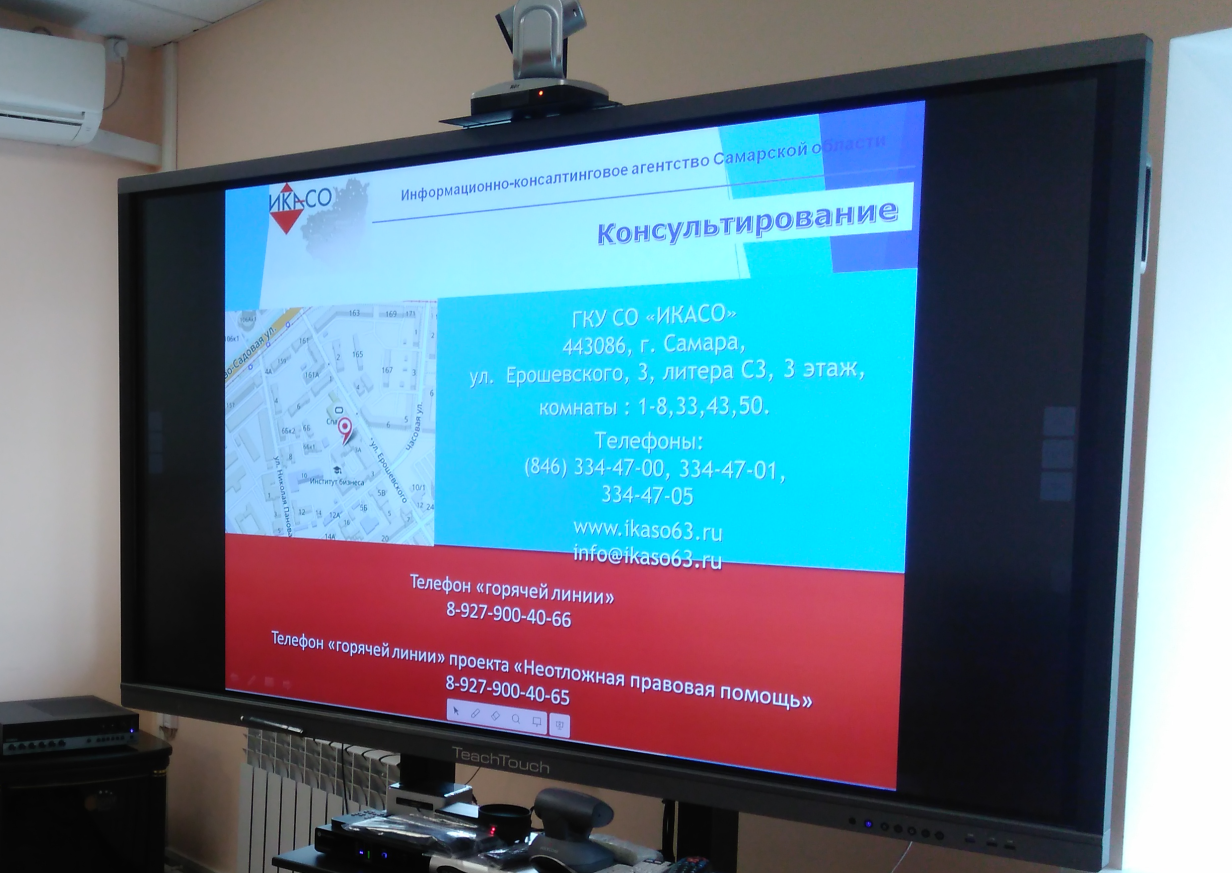 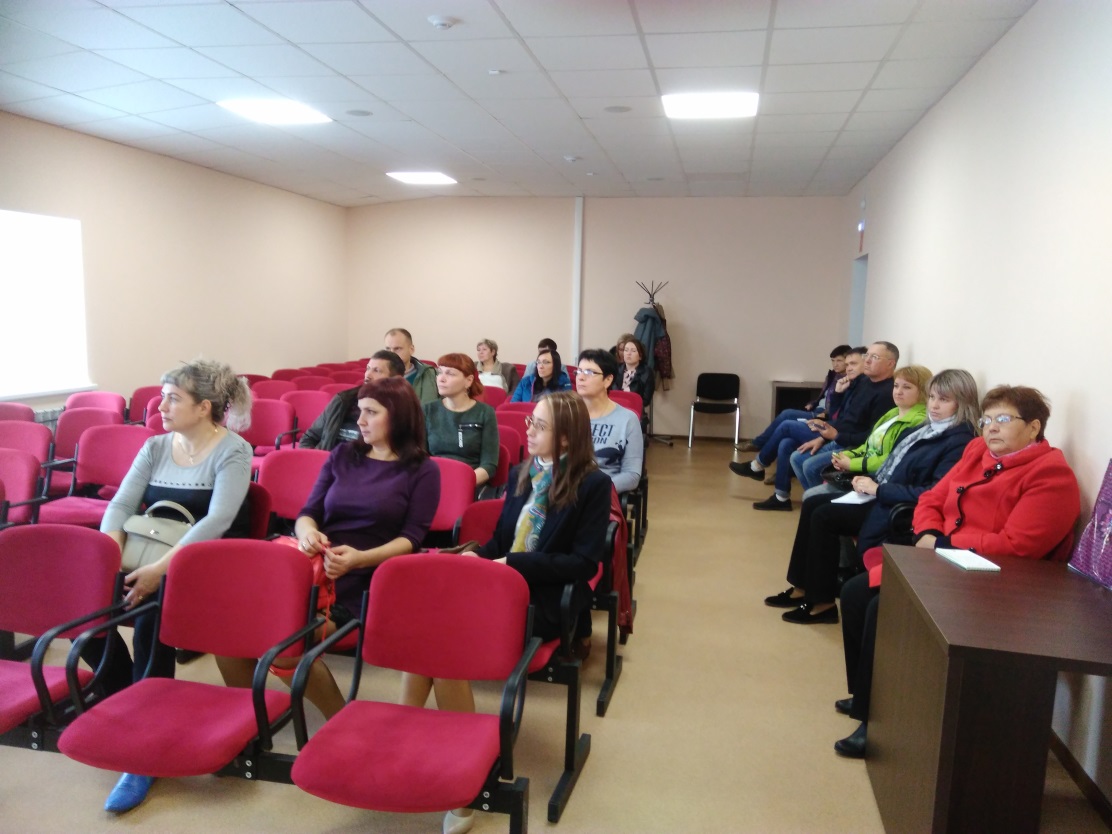 